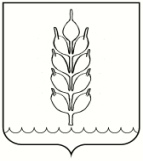 П О С Т А Н О В Л Е Н И Еадминистрации Новоселицкого муниципального округаСтавропольского краяс. Новоселицкое______2021 г.                                                                                           № ___Об утверждении административного регламента предоставления муниципальной услуги «Согласование местоположения границ земельных участков, образованных из земель или земельных участков, находящихся в муниципальной собственности или государственная собственность на которые не разграничена, или смежных с ними».В соответствии с Земельным кодексом Российской Федерации,  Федеральным законом от 27.07.2010 N 210-ФЗ "Об организации предоставления государственных и муниципальных услуг", руководствуясь Федеральным законом от 06.03.2003 №131-ФЗ «Об общих принципах организации местного самоуправления  в Российской Федерации» (с изменениями и дополнениями), в соответствии с Федеральным законом от 02.05. 2006 года № 59 – ФЗ « О порядке  рассмотрения  обращений  граждан  Российской  Федерации», администрация Новоселицкого муниципального округа ПОСТАНОВЛЯЕТ:1. Утвердить прилагаемый административный регламент предоставления муниципальной услуги «Согласование местоположения границ земельных участков, образованных из земель или земельных участков, находящихся в государственной или муниципальной собственности или смежных с ними».2. Признать утратившим силу постановления администрации   Новоселицкого муниципального района Ставропольского края:- № 430  от 17 октября 2018 г. «Об утверждении административного регламента предоставления муниципальной услуги «Согласование местоположения границ земельных участков, образованных из земель или земельных участков, находящихся в государственной или муниципальной собственности или смежных с ними»; -№518 от 30 ноября 2018 г. « О внесении изменений в административный регламент  предоставления муниципальной услуги «Согласование местоположения границ земельных участков, образованных из земель или земельных участков, находящихся в государственной или муниципальной собственности или смежных с ними»утвержденным постановлением администрации Новоселицкого муниципального района Ставропольского края  № 430  от 17 октября 2018 г. ;-№ 262 от 25 июня 2019г. « О внесении изменений в постановление администрации   Новоселицкого муниципального района Ставропольского края № 430 от 17 октября 2018 г. «Об утверждении административного регламента предоставления муниципальной услуги «Согласование местоположения границ земельных участков, образованных из земель или земельных участков, находящихся в государственной или муниципальной собственности или смежных с ними» Согласование местоположения границ земельных участков, образованных из земель или земельных участков, находящихся в государственной или муниципальной собственности или смежных с ними».3. Контроль за выполнением настоящего постановления возложить на заместителя главы администрации – начальника отдела сельского хозяйства и охраны окружающей среды администрации Новоселицкого муниципального округа Ставропольского края Вострикова И.А.4. Настоящее постановление вступает в силу со дня его обнародования.ГлаваНовоселицкого муниципального округаСтавропольского края                     Р.А. КоврыгаПроект вносит: Начальник отдела имущественных и земельных отношений администрации Новоселицкого муниципального округа Ставропольского края	 	                                      	     	      О.А. ЖалыбинаПроект визируют: Заместитель главы администрации - начальник отдела сельского хозяйства и охраны окружающей средыадминистрации Новоселицкого муниципального округа Ставропольского края			                                                        И.А.ВостриковУправляющий деламиадминистрации Новоселицкого муниципального округа Ставропольского края							         О.И.ПриваловаНачальник отдела  правового, кадровогообеспечения и профилактики коррупционных правонарушений администрации Новоселицкого муниципального округаСтавропольского края                                                                                         О.В.АнненкоНачальник отдела экономического развитияАдминистрации Новоселицкого муниципального округаСтавропольского края                                                                                        И.В. СмирноваНачальник организационно - протокольногоотдела администрацииНовоселицкого муниципального округаСтавропольского края                                                                                        В.Ю. ЖижеринаПроект подготовил:Начальник отдела имущественных и земельных отношений администрации Новоселицкого муниципального округа Ставропольского края	 	                                      	     	      О.А. ЖалыбинаПРИЛОЖЕНИЕк постановлению администрации  Новоселицкого муниципального округаСтавропольского краяот ______2021 г. № ____АДМИНИСТРАТИВНЫЙ РЕГЛАМЕНТ «Согласование местоположения границ земельных участков, образованных из земель или земельных участков, находящихся в муниципальной собственности или государственная собственность на которые не разграничена, или смежных с ними».I. Общие положения1.1. Предмет регулирования административного регламента.1.1.1. Настоящий административный регламент определяет порядок, сроки и последовательность административных процедур (действий) при предоставлении муниципальной услуги «Согласование местоположения границ земельных участков, образованных из земель или земельных участков, находящихся в муниципальной собственности или государственная собственность на которые не разграничена, или смежных с ними» (далее - Административный регламент).Настоящий регламент не распространяется на земельные участки, относящиеся к категории земель сельскохозяйственного назначения государственная собственность на которые не разграничена.1.2. Заявителями на получение муниципальной услуги являются физические и юридические лица либо их уполномоченные представители.1.3. Требования к порядку информирования о предоставлении муниципальной услуги.1.3.1. Муниципальная услуга предоставляется:- Администрацией Новоселицкого муниципального округа Ставропольского края (далее - Администрация), в лице ответственного исполнителя - Отдела  имущественных  и земельных отношений администрации Новоселицкого муниципального округа Ставропольского края (далее – Отдела).Почтовый адрес Администрации: 356350, Ставропольский край,  с. Новоселицкое, пл. Ленина,1; телефон приемной (86548) 2-14-74; адрес официального сайта Новоселицкого муниципального округа в сети "Интернет": http://novoselickoe.ru/, адрес электронной почты novosel.admin@mail.ru; рабочие дни с 08.00 ч. до 16-12 ч., перерыв с 12.00 ч. до 13.00 ч., выходной - суббота, воскресенье, выходными днями являются также праздничные дни, установленные постановлением Правительства РФ на соответствующий календарный год.Почтовый адрес Отдела:356350, Ставропольский край,  с. Новоселицкое, пл. Ленина,1,кабинет №20 , телефон  (86548) 3-00-44; адрес электронной почты: oizo-888@mail.ru ;рабочие дни с 08.00 ч до 16-12 ч, перерыв с 12.00 ч до 13.00 ч, выходной суббота, воскресенье, выходными днями являются также праздничные дни, установленные постановлением Правительства РФ на соответствующий календарный год.1.3.2. Для получения информации по вопросам предоставления муниципальной услуги заинтересованные лица вправе обращаться:- в устной форме - по телефону или при личном приеме к специалистам Отдела;- по телефону или при личном приеме к специалистам многофункционального центра (далее - Центр);- в письменной форме - с доставкой по почте или лично;- в электронной форме - по электронной почте;- с использованием информационно-телекоммуникационной сети Интернет путем направления обращений в федеральную государственную информационную систему "Единый портал государственных и муниципальных услуг (функций)" по адресу: www.gosuslugi.ru (в личные кабинеты пользователей).Информация предоставляется бесплатно.1.3.3. Консультации предоставляются при личном обращении, по телефону или по электронной почте.При поступлении обращения в письменной форме на бумажном носителе или в электронной форме консультирование осуществляется в виде письменных ответов, содержащих исчерпывающие сведения по существу поставленных вопросов.При ответах на телефонные звонки и устные обращения специалист Отдела, специалист Центра, осуществляющий консультирование по предоставлению муниципальной услуги, подробно и в вежливой (корректной) форме информирует обратившихся по интересующим их вопросам. Ответ на телефонный звонок должен начинаться с информации о наименовании органа, в который позвонил заявитель, фамилии, имени, отчестве и должности специалиста, принявшего телефонный звонок. Время разговора не должно превышать 15 минут.1.3.4. Публичное информирование заявителей проводится посредством привлечения печатных средств массовой информации, а также путем размещения информационных материалов с использованием информационно-телекоммуникационной сети Интернет на официальном сайте администрации Новоселицкого муниципального округа (http://novoselickoe.ru/), в федеральной государственной информационной системе "Единый портал государственных и муниципальных услуг (функций)" (www.gosuslugi.ru) , на информационных стендах, размещаемых в Центре.1.3.5. На информационных стендах, размещаемых в здании Центра, на официальном сайте  Администрации, в отделе в местах предоставления муниципальной услуги, размещается и поддерживается в актуальном состоянии  следующие информационные материалы:исчерпывающая информация о порядке предоставления муниципальной услуги в виде блок-схемы предоставления муниципальной услуги (далее - блок-схема) (приложение 2 к настоящему Регламенту);извлечения из настоящего Регламента (полная версия на Интернет-сайте):перечень документов, направляемых заявителем в Администрацию, и требования к этим документам;перечень оснований для отказа в предоставлении муниципальной услуги;порядок обжалования решений или действий (бездействия) должностных лиц, предоставляющих муниципальную услугу.1.3.6. В информационно-телекоммуникационной сети Интернет размещаются следующие информационные материалы:1) на официальном сайте администрации Новоселицкого муниципального округа (http://novoselickoe.ru/):полное наименование и полный почтовый адрес Администрации и Отдела справочные телефоны, по которым можно получить информацию по порядку предоставления муниципальной услуги;адреса электронной почты Администрации и Отдела;текст настоящего Регламента с приложениями;полная версия информационных материалов, содержащихся на информационных стендах, размещаемых в Управлении в местах предоставления муниципальной услуги;2) в федеральной государственной информационной системе "Единый портал государственных и муниципальных услуг (функций)" (www.gosuslugi.ru):полное наименование, полный почтовый адрес и график работы Администрации, Отдела, предоставляющих муниципальную услугу;справочные телефоны, по которым можно получить информацию по порядку предоставления муниципальной услуги;адреса электронной почты;порядок получения информации заявителем по вопросам предоставления муниципальной услуги, сведений о результатах предоставления муниципальной услуги.1.3.7. Сведения об организациях, участвующих в предоставлении муниципальной услуги:1.3.7.1. Отдел  имущественных и земельных  отношений администрации Новоселицкого муниципального округа  Ставропольского края (далее - Отдел).356350, Ставропольский край,  с. Новоселицкое, пл. Ленина,1,кабинет №17; Телефон/факс  (86548) 3-00-44; адрес электронной почты: oizo-888@mail.ru.рабочие дни с 08.00 ч до 16-12 ч, перерыв с 12.00 ч до 13.00 ч, выходной суббота, воскресенье, выходными днями являются также праздничные дни, установленные постановлением Правительства РФ на соответствующий календарный год.1.3.7.2. Муниципальное бюджетное учреждение  Новоселицкого муниципального округа "Многофункциональный центр предоставления государственных и муниципальных услуг " (далее - Центр) 356350, Ставропольский край, с. Новоселицкое, ул. Ставропольская, 5;телефон Центра: 8 (800) 200-40-10 8, 8 (86548) 3-00-03; Официальный сайт: http://novmfc.ru;	
           Адрес электронной почты Центра: orgmfc@mail.ru График  работы Центра:понедельник -вторник с 08 час. 00 мин. до 17 час. 00 мин.;среда- с 08 час. 00 мин. до 20 час. 00 мин.;четверг- пятница с 08 час. 00 мин. до 17 час. 00 минсуббота с 08 час. 00 мин. до 12 час. 00 мин.;без перерыва;выходной день - воскресенье.Информация о местонахождении и графике работы структурных подразделений  Муниципального бюджетного учреждения  Новоселицкого муниципального округа "Многофункционального центра предоставления государственных и муниципальных услуг "  в приложении №1 к регламенту.1.3.7.3. Межмуниципальный отдел по Буденновскому району и Новоселицкому району Управления Росреестра по Ставропольскому краю  - Ставропольский край, Буденновский район, Буденновск, 1-й микрорайон, 17;телефоны: 8 (86559) 2-27-67, 8(86559) 2-61-44, 8(86559) 3-28-82;адрес официального сайта в сети "Интернет": to26.rosreestr.ru;График работы: понедельник с 09.00 ч. до 18.00 ч.;вторник с 09.00 ч. до 18.00 ч.;среда с 09.00 ч. до 18.00 ч.;четверг с 09.00 ч. до 18.00 ч.;пятница с 09.00 ч. до 16.45 ч.;перерыв: с 13:00 до 13:45   выходной день – суббота, воскресенье.Информация по вопросам предоставления муниципальной услуги, а также информирование о стадии, результатах рассмотрения документов по заявлению, предоставляется:- по телефонам учреждения;- по телефонам Центра;- по письменным обращениям, направленным в адрес администрации или в адрес Центра;- при личном обращении заявителя в администрацию  или в Центр;- по электронной почте;- на официальном сайте администрации в информационно-телекоммуникационной сети Интернет;- на информационных стендах администрации, Центр;- на Едином портале государственных и муниципальных услуг.II. Стандарт предоставления муниципальной услуги2.1. Наименование муниципальной услуги–« Согласование местоположения границ земельных участков, образованных из земель или земельных участков, находящихся в государственной или муниципальной собственности или смежных с ними».2.2. Наименование органов, предоставляющих муниципальную услугу и участвующих в предоставлении муниципальной услуги:- Администраций Новоселицкого муниципального округа Ставропольского края , (прием заявления, подготовка и выдача результатов предоставления муниципальной услуги),исполнитель- Отдел  имущественных и земельных отношений администрации Новоселицкого муниципального округа Ставропольского края;Муниципальное бюджетное учреждение  Новоселицкого муниципального округа "Многофункциональный центр предоставления государственных и муниципальных услуг " (далее - Центр)   (прием заявлений и выдача результатов предоставления муниципальной услуги).2.2.2. При предоставлении муниципальной услуги поступившее в адрес Администрации заявление о предоставлении муниципальной услуги с приложенным к нему комплектом документов направляется непосредственно ОтделПри предоставлении муниципальной услуги поступившее в адрес Центра заявление о предоставлении муниципальной услуги с приложенным к нему комплектом документов направляется  в день поступления в Администрацию, после регистрации не позднее следующего дня из Администрации передаются,   в Отдел. 2.2.3. При предоставлении муниципальной услуги осуществляется взаимодействие с организациями, которые выполняют кадастровые работы (по выбору самого заявителя).2.3. Описание результата предоставления муниципальной услуги.2.3.1. Результатом предоставления муниципальной услуги является:1) согласование и выдача заявителю акта согласования местоположения границы земельного участка путем проставления подписи Главы Новоселицкого округа и печати на акте согласования местоположения границы земельного участка;2) отказ в согласовании местоположения границ земельного участка с указанием причин отказа.2.4. Максимальный срок предоставления муниципальной услуги, в том числе с учетом необходимости обращения в иные органы и организации, участвующие в предоставлении муниципальной услуги, срок приостановления предоставления муниципальной услуги в случае, если возможность приостановления предусмотрена в соответствии с нормативными правовыми актами Российской Федерации, Ставропольского края, муниципальными нормативными правовыми актами Новоселицкого муниципального округа, сроки выдачи (направления) документов, являющихся результатом предоставления муниципальной услуги составляет 30 дней.2.5. Перечень нормативных правовых актов Российской Федерации, Ставропольского края, муниципальных нормативных правовых актов Новоселицкого округа, регулирующих предоставление муниципальной услуги, с указанием их реквизитов и источников официального опубликования.Предоставление муниципальной услуги осуществляется в соответствии с:1) Земельным кодексом Российской Федерации («Собрание законодательства РФ», 29.10.2001, № 44, ст. 4147);2) Гражданским кодексом Российской Федерации («Собрание законодательства РФ» 05.12.1994 № 32, ст. 3301);3) Федеральным законом от 25.10.2001 № 137-ФЗ «О введении в действие Земельного кодекса Российской Федерации» («Собрание законодательства РФ», 29.10.2001, № 44, ст. 4148);4) Федеральный закон от 24.07.2007 N 221-ФЗ "О кадастровой деятельности" («Собрание законодательства РФ», 30.07.2007, № 31, ст. 4017);5) Федеральным законом от 27 июля . № 210-ФЗ «Об организации предоставления государственных и муниципальных услуг» («Российская газета», № 168, 30.07.2010);6) Федеральным законом от 27 июля 2006 года № 152-ФЗ «О персональных данных» («Собрание законодательства РФ», 31.07.2006, № 31 (часть 1), ст. 3451);2.6. Исчерпывающий перечень документов, необходимых в соответствии с нормативными правовыми актами Российской Федерации, Ставропольского края, муниципальными нормативными правовыми актами Новоселицкого муниципального округа для предоставления муниципальной услуги и услуг, необходимых и обязательных для предоставления муниципальной услуги, подлежащих представлению заявителем, способы их получения заявителем, в том числе в электронной форме, порядок их предоставления:1) заявление о согласовании местоположения границ земельного участка в письменной форме по образцу согласно приложению 2 к настоящему Административному регламенту;2) копия  документа, удостоверяющего личность заявителя;3) копия документа, удостоверяющего личность и подтверждающего полномочия представителя заявителя;4) акт согласования местоположения границ земельного участка в составе проекта межевого плана земельного участка в 2-х экземплярах (согласованные со смежными землепользователями);5) проект межевания земельного участка.2.6. Форму заявления можно получить непосредственно в Отделе, а также на официальном сайте Новоселицкого муниципального округа в сети "Интернет": http://novoselickoe.ru/ и Центре2.6.2. Заявитель имеет право представить заявление с приложением документов:1) в письменном виде посредством почтовой связи;2) лично либо через своих представителей;3) путем направления документов на региональный портал.Заявления и документы для получения муниципальной услуги в форме электронного документа направляются в порядке, установленном постановлением Правительства Российской Федерации от 07.07.2011 № 553 «О порядке оформления и представления заявлений и иных документов, необходимых для предоставления государственных и (или) муниципальных услуг, в форме электронных документов».2.7. Исчерпывающий перечень документов, необходимых в соответствии с нормативными правовыми актами Российской Федерации, Ставропольского края, муниципальными нормативными правовыми актами Новоселицкого муниципального округа для предоставления муниципальной услуги и услуг, необходимых и обязательных для предоставления муниципальной услуги, которые находятся в распоряжении иных органов и организаций, участвующих в предоставлении муниципальной услуги, и которые заявитель вправе представить, а также способы их получения заявителем, в том числе в электронной форме, порядок их предоставления.2.7.1. Для принятия решения о согласовании местоположения границ земельного участка Отдел  осуществляет подготовку и направление запросов в Управление Федеральной службы государственной регистрации, кадастра и картографии с целью получения выписки из Единого государственного реестра недвижимости на земельный участок и объект недвижимости (при наличии объекта недвижимости).Документы, перечисленные в настоящем пункте, могут быть представлены заявителем самостоятельно.2.7.2. При предоставлении муниципальной услуги Администрация, Отдел, Центр  не вправе требовать от заявителя осуществления действий, в том числе согласований, необходимых для получения муниципальной услуги и связанных с обращением в иные государственные органы, органы местного самоуправления, организации, за исключением получения услуг и получения документов и информации, предоставляемых в результате предоставления таких услуг, включенных в перечни, указанные в части 1 статьи 9 Федерального закона от 27.07.2010 N 210-ФЗ "Об организации предоставления государственных и муниципальных услуг".При предоставлении муниципальной услуги запрещается требовать от заявителя:представления документов и информации или осуществления действий, представление или осуществление которых не предусмотрено нормативными правовыми актами Российской Федерации, Ставропольского края, Новоселицкого  муниципального округа Ставропольского края, регулирующими отношения, возникающие в связи с предоставлением муниципальной услуги;представления документов и информации, которые находятся в распоряжении иных органов, предоставляющих государственные и муниципальные услуги, иных организаций, участвующих в предоставлении муниципальной услуги, в соответствии с нормативными правовыми актами Российской Федерации, Ставропольского края, Новоселицкого  муниципального округаСтавропольского края, за исключением документов, указанных в части 6 статьи 7 Федерального закона "Об организации предоставления государственных и муниципальных услуг";осуществления действий, в том числе согласований, необходимых для получения государственных и муниципальных услуг и связанных с обращением в иные государственные органы, органы местного самоуправления, организации, за исключением получения услуг и получения документов и информации, предоставляемых в результате предоставления таких услуг, включенных в перечни, указанные в части 1 статьи 9 Федерального закона от 27.07.2010 N 210-ФЗ  "Об организации предоставления государственных и муниципальных услуг";представления документов и информации, отсутствие и (или) недостоверность которых не указывались при первоначальном отказе в приеме документов, необходимых для предоставления государственной или муниципальной услуги, либо в предоставлении государственной или муниципальной услуги, за исключением следующих случаев:а) изменение требований нормативных правовых актов, касающихся предоставления государственной или муниципальной услуги, после первоначальной подачи заявления о предоставлении государственной или муниципальной услуги;б) наличие ошибок в заявлении о предоставлении государственной или муниципальной услуги и документах, поданных заявителем после первоначального отказа в приеме документов, необходимых для предоставления государственной или муниципальной услуги, либо в предоставлении государственной или муниципальной услуги и не включенных в представленный ранее комплект документов;в) истечение срока действия документов или изменение информации после первоначального отказа в приеме документов, необходимых для предоставления государственной или муниципальной услуги, либо в предоставлении государственной или муниципальной услуги;г) выявление документально подтвержденного факта (признаков) ошибочного или противоправного действия (бездействия) должностного лица органа, предоставляющего государственную услугу, или органа, предоставляющего муниципальную услугу, государственного или муниципального служащего, работника многофункционального центра, работника организации, предусмотренной частью 1.1 статьи 16 Федерального закона "Об организации предоставления государственных и муниципальных услуг", при первоначальном отказе в приеме документов, необходимых для предоставления государственной или муниципальной услуги, либо в предоставлении государственной или муниципальной услуги, о чем в письменном виде за подписью руководителя органа, предоставляющего государственную услугу, или органа, предоставляющего муниципальную услугу, руководителя многофункционального центра при первоначальном отказе в приеме документов, необходимых для предоставления государственной или муниципальной услуги, либо руководителя организации, предусмотренной частью 1.1 статьи 16 Федерального закона "Об организации предоставления государственных и муниципальных услуг", уведомляется заявитель, а также приносятся извинения за доставленные неудобства;предоставления на бумажном носителе документов и информации, электронные образы которых ранее были заверены в соответствии с пунктом 7.2 части 1 статьи 16 Федерального закон от 27.07.2010 N 210-ФЗ  "Об организации предоставления государственных и муниципальных услуг", за исключением случаев, если нанесение отметок на такие документы либо их изъятие является необходимым условием предоставления государственной или муниципальной услуги, и иных случаев, установленных федеральными законами.2.8. Оснований для отказа в приеме документов, необходимых для предоставления муниципальной услуги, законодательством Российской Федерации не предусмотрено.2.9. Приостановление предоставления муниципальной услуги не предусмотрено.2.10.Исчерпывающий перечень оснований для отказа в предоставлении муниципальной услуги:1) земельный участок не свободен от прав третьих лиц;2) земельный участок не относится к муниципальной собственности или к земельным участкам, государственная собственность на которые не разграничена;3) заявителем не представлены документы, предусмотренные пунктом 2.6.1 настоящего Административного регламента либо представлены не в полном объеме;4) формирование необоснованных границ земельных участков (частей земельных участков), нарушающих сложившуюся застройку территории);5) образуемый земельный участок препятствует доступу к земельному участку, находящемуся в муниципальной собственности или к земельному участку, государственная собственность на который не разграничена;6) образуемый земельный участок включает в себя дороги местного значения, внутриквартальные проезды;7) земельный участок относится к землям сельскохозяйственного назначения государственная собственность на которые не разграничена.2.11. Перечень услуг, необходимых и обязательных для предоставления муниципальной услуги, в том числе сведения о документе (документах), выдаваемом (выдаваемых) органами и организациями, участвующими в предоставлении муниципальной услуги.2.11.1. Для принятия решения о предоставлении муниципальной услуги заявитель обращается к кадастровому инженеру для изготовления межевого плана земельного участка.2.12. Порядок, размер и основания взимания платы за предоставление муниципальной услуги.2.12.1 Муниципальная услуга предоставляется без взимания платы.2.13. Порядок, размер и основания взимания платы за предоставление услуг, необходимых и обязательных для предоставления муниципальной услуги, включая информацию о методиках расчета размера такой платы.2.13.1. Порядок, размер и основания взимания платы за предоставление услуги по предоставлению выписки из государственного земельного кадастра и кадастрового паспорта земельного участка определяется в соответствии с Приказом  Росреестра от 13.05.2020 N П/0145 "Об установлении размеров платы за предоставление сведений, содержащихся в Едином государственном реестре недвижимости, и иной информации".2.14. Максимальное время ожидания в очереди при подаче заявления о предоставлении услуги и при получении результата предоставления таких услуг в Администрации  и (или) Центре не должно превышать 15 минут.2.14. Срок и порядок регистрации запроса заявителя о предоставлении муниципальной услуги и услуг, необходимых и обязательных для предоставления муниципальной услуги, в том числе в электронной форме.2.14.1. Заявление о предоставлении услуги с приложением документов, указанных в пункте 2.6.1 Административного регламента, представленное в администрацию или Центр  заявителем (его представителем), направленное в электронной форме с использованием информационно-телекоммуникационной сети «Интернет», регистрируется в день его получения посредством внесения данных в информационные системы.2.14.2. Обращение заявителя, поступившее в Администрацию или Центр, подлежит обязательной регистрации в течение одного дня с момента его поступления в порядке делопроизводства.2.14.3. В случае возможности получения государственной услуги в электронной форме, запрос формируется посредством заполнения электронной формы на региональном портале в разделе «Личный кабинет». В случае если предусмотрена личная идентификация гражданина, то запрос и прилагаемые документы, должны быть подписаны электронной подписью.Специалист Администрации, Отдела или Центра  проверяет наличие и соответствие представленных запроса и прикрепленных к нему электронных документов требованиям, установленным нормативными правовыми актами к заполнению и оформлению таких документов.При наличии всех необходимых документов и соответствия их требованиям к заполнению и оформлению таких документов, установленных нормативными правовыми актами, специалист Администрации, Отдела или Центра делает соответствующую отметку в информационной системе для последующего уведомления. В ходе предоставления государственной услуги информационная система отправляет статусы услуги (например, «Документы приняты ведомством») в раздел «Личный кабинет».2.14.4. При нарушении требований, установленных к заполнению и оформлению запроса и прилагаемых к нему документов, специалист, ответственный за прием документов, делает соответствующую отметку в информационной системе для последующего уведомления заявителя. В ходе предоставления государственной услуги информационная система отправляет статусы услуги (например, «Документы не приняты ведомством» с комментариями о нарушении установленных требований и с указанием допущенных нарушений).Отдел не позднее рабочего дня, следующего за днем получения заявления и документов посредством почтовой связи или форме электронных документов, направляет заявителю уведомление об их принятии к рассмотрению в форме электронного документа по адресу электронной почты, указанному в заявлении, или в письменной форме по почтовому адресу, указанному в заявлении.2.15. Помещение, в котором осуществляется предоставление муниципальной услуги, должно быть оборудовано с соблюдением необходимых мер безопасности.Места ожидания приема, подачи, получения документов заявителем и заполнения им необходимых документов должны быть оборудованы в достаточном количестве стульями, столами, письменными принадлежностями.В помещениях Отдела, Центра" размещаются информация, обеспечивающие получение заявителями информации о предоставлении муниципальной услуги.В целях организации беспрепятственного доступа инвалидов (включая инвалидов, использующих кресла-коляски и собак-проводников) к месту предоставления муниципальной услуги им обеспечиваются:условия беспрепятственного доступа к помещению, где предоставляется муниципальная услуга, а также беспрепятственного пользования транспортом, средствами связи и информации;возможность самостоятельного передвижения по территории, на которой расположены помещения, где предоставляется муниципальная услуга, а также входа на такую территорию и выхода с нее, посадки в транспортное средство и высадки из него, в том числе с использованием кресла-коляски;надлежащее размещение оборудования и носителей информации, необходимых для обеспечения беспрепятственного доступа к помещениям, где предоставляется муниципальная услуга, с учетом ограничений жизнедеятельности;дублирование необходимой звуковой и зрительной информации, а также надписей, знаков и иной текстовой и графической информации знаками, выполненными рельефно-точечным шрифтом Брайля;сопровождение инвалидов, имеющих стойкие расстройства функции зрения и самостоятельного передвижения;допуск сурдопереводчика и тифлосурдопереводчика;допуск собаки-проводника в помещения, где предоставляется муниципальная услуга;оказание помощи в преодолении барьеров, мешающих получению муниципальной услуги наравне с другими лицами.В случае невозможности полностью приспособить помещения с учетом потребности инвалида ему обеспечивается доступ к месту предоставления муниципальной услуги либо, когда это возможно, ее предоставление по месту жительства инвалида или в дистанционном режиме.Помещения Центра должны соответствовать требованиям, установленным постановлением Правительства РФ от 22.12.2012 N 1376 "Об утверждении Правил организации деятельности многофункциональных центров предоставления государственных и муниципальных услуг".2.16. Показателями доступности и качества муниципальной услуги являются:- широкий доступ к информации о предоставлении муниципальной услуги;- обеспечение возможности получения заявителями информации о предоставляемой муниципальной услуге на сайте Новоселицкого муниципального округа Ставропольского края;- обеспечение возможности для заявителей отслеживать ход предоставления муниципальной услуги;- предоставление муниципальной услуги в многофункциональном центре предоставления государственных и муниципальных услуг;- возможность получения информации о предоставлении муниципальной услуги по телефонной связи;- возможность предоставления документов, необходимых для предоставления муниципальной услуги, по почте;- степень квалификации специалистов, участвующих в предоставлении муниципальной услуги;- возможность досудебного (внесудебного) рассмотрения жалоб на действия (бездействие) и решения органа, предоставляющего услугу, их должностных лиц и специалистов в процессе получения услуги.III. Состав, последовательность и сроки выполнения административных процедур (действий), требования к порядку их выполнения, в том числе особенности выполнения административных процедур (действий) в электронной форме3.1. Предоставление муниципальной услуги включает в себя следующие административные процедуры:1) прием и регистрация заявления и документов для предоставления услуги;2) выдача заявителю согласованного главой Новоселицкого муниципального округа акта согласования местоположения границы земельного участка в составе проекта межевого плана либо письмо об отказе в предоставлении муниципальной услуги.3)выдача решения об отказе в предоставлении муниципальной услуги.Административная процедура включает в себя следующие административные действия:- прием и регистрация заявления о согласовании  местоположения  границ  земельного  участка ( согласно приложение №3 к регламенту ), с прилагаемыми документами и передача его в Отдел для  исполнения;- формирование и направление внутриведомственных, межведомственных запросов о предоставлении документов, необходимых для предоставления услуги, в организации, участвующие в предоставлении муниципальной услуги;- подписание Акта согласования местоположения границ земельного участка;- выдача результатов предоставления услуги.3.2. Прием и регистрация заявления.3.2.1. Основанием для начала предоставления муниципальной услуги является поступление в Администрацию, в Центр заявления с приложенными к нему документами и передача его в Отдел .3.2.1.1. Заявление регистрируется специалистом Администрации, Центра в день обращения заявителя, специалистом Отдела в день его передачи для исполнения.3.2.2. Специалист  Администрации, Центра осуществляющий проверку документов, представленных для получения муниципальной услуги выполняет следующие действия:- определяет предмет обращения;- проводит проверку соответствия документов перечню, указанному в пункте 2.6.1Регламента;Специалист Администрации, осуществляющий прием документов, представленных для получения муниципальной услуги выполняет следующие действия:- принимает от лица, подающего документы, заявление с документами на предоставление муниципальной услуги;- сверяет копии предоставленных документов с их подлинниками;- выдает заявителю копию заявления с отметкой о принятии заявления.Специалист Центра осуществляющий прием документов, представленных для получения муниципальной услуги выполняет следующие действия:- принимает от лица, подающего документы, заявление с документами на предоставление муниципальной услуги;- сверяет копии предоставленных документов с их подлинниками;- выдает заявителю расписку о принятых документах (приложение 4 к регламенту).Максимальный срок выполнения каждым специалистом данных действий составляет 15 минут.3.2.3. При обнаружении несоответствия документов перечню, указанному в пункте 2.6.1 Регламента специалист Администрации, Центра, осуществляющий проверку документов, уведомляет заявителя и предлагает устранить выявленные недостатки, либо делает соответствующую отметку об их отсутствии.3.2.4. Заявления и документы передаются на бумажных носителях в организационно протокольный  отдел Администрации специалистом  Центра  в первый рабочий день, следующий за днем приема документов и регистрации их Центре.3.2.5. Заявление регистрируется специалистом Администрации и передается специалисту Отдела. Максимальный срок выполнения данного действия составляет 1 рабочий день.3.2.6. Специалист Отдела регистрирует заявление с прилагаемыми документами и в день их поступления передает руководителю Отдела, а затем специалисту Отдела .3.2.7. Специалист Отдела осуществляет проверку документов на предмет соответствия действующему законодательству. Максимальный срок выполнения данного действия составляет 1 рабочий день.3.2.8. В случае если заявление не соответствует требованиям Регламента, подано в иной уполномоченный орган или к заявлению не приложены документы, предусмотренные пунктом 2.6.1. Регламента, специалист Отдела подготавливает проект уведомления о возврате заявления заявителю, с указанием причин возврата заявления и передает его на подпись уполномоченному лицу. Максимальный срок выполнения данного действия составляет 10 дней со дня поступления заявления в Отдел, Центр.3.3. Запрос документов, необходимых в соответствии с нормативными правовыми актами для предоставления муниципальной услуги, которые находятся в распоряжении иных органов и организаций, участвующих в предоставлении муниципальной услуги, и которые заявитель вправе представить.3.3.1. Ответственный исполнитель - специалист Отдела, осуществляет подготовку и направление запросов в органы и организации, участвующие в предоставлении муниципальной услуги, в распоряжении которых находятся документы, необходимые для предоставления муниципальной услуги:1) Управление Федеральной службы государственной регистрации, кадастра и картографии с целью получения выписки из Единого государственного реестра недвижимости на земельный участок и объект недвижимости (при наличии объекта недвижимости).Направление запросов осуществляется, в том числе, по каналам системы межведомственного электронного взаимодействия.3.3.4. Результатом административной процедуры является получение от органов и организаций, участвующих в предоставлении муниципальной услуги, ответа на запрос.3.2.10. После получения информации по итогам межведомственного, внутриведомственного взаимодействия специалист  Отдела осуществляет проверку полученных документов. Максимальный срок выполнения данного действия составляет 1 рабочий день и передает акт согласования границ на подпись главе Администрации.3.2.11. В случае наличия основания для отказа в предоставлении муниципальной услуги специалист Отдела  подготавливает проект решения об отказе в предоставлении земельного участка и передает его на подпись Главе Новоселицкого муниципального округа. Максимальный срок выполнения данного действия составляет 7 рабочих дней.3.5. Выдача заявителю согласованного акта согласования местоположения границы земельного участка в составе проекта межевого плана либо письма об отказе в предоставлении муниципальной услуги.3.5.1. Выдача согласованного акта согласования местоположения границы земельного участка либо письма об отказе в предоставлении муниципальной услуги производится ответственным исполнителем Отдела наличном приеме.3.5.2. Максимальный срок выполнения данного действия составляет 1 день.3.6.5. В случае если заявитель обратился за предоставлением услуги в Центр, ответственный исполнитель - специалист Отдела, не позднее чем за 2 дня до истечения срока выдачи документов,  направляет результат предоставления услуги в Центр для выдачи его заявителю.IV. Контроль за исполнением административного регламента4.1. Порядок осуществления текущего контроляТекущий контроль за соблюдением последовательности действий, определенных административными процедурами по предоставлению муниципальной услуги, исполнением положений Регламента, осуществляется руководителем Отдела либо его заместителем, директором Центра.Текущий контроль осуществляется путем проверок соблюдения и исполнения специалистом Отдела  положений Регламента, иных правовых актов Российской Федерации.4.2. Администрация в лице своих должностных лиц: Главы, заместителя главы (далее - должностные лица) в пределах своей компетенции осуществляет контроль за соблюдением порядка и качества предоставления муниципальной услуги, который включает в себя:- выявление нарушений;- подготовку документа, предписывающего устранение выявленных нарушений;- подготовку документа о привлечении к ответственности должностных лиц, допустивших нарушения при предоставлении муниципальной услуги;- анализ содержания обращений граждан.4.3. Должностное лицо, осуществляя контроль, вправе:- контролировать соблюдение порядка и условий предоставления муниципальной услуги;- в случае выявления нарушений требований Регламента требовать устранения таких нарушений, давать письменные предписания, обязательные для исполнения;- назначать уполномоченных для постоянного наблюдения за предоставлением муниципальной услуги;- запрашивать и получать в 2-недельный срок необходимые документы и другую информацию, связанные с осуществлением муниципальной услуги.4.4. Персональная ответственность специалистов, ответственных за предоставление муниципальной услуги, закрепляется в их должностных инструкциях.4.5. На специалистов, ответственных за предоставление услуги возлагается ответственность за сохранение сведений, содержащихся в обращениях заявителей, а также персональных данных граждан. Сведения, содержащиеся в обращениях заявителей, и персональные данные граждан могут использоваться специалистами Отдела, специалистами Центра только в служебных целях и в соответствии с полномочиями должностного лица, предоставляющего муниципальную услугу.Запрещается специалистам Отдела, Центра разглашение содержащейся в обращении информации о частной жизни гражданина без его согласия.Специалист Отдела, специалист, Центра, виновный в нарушении федерального закона или настоящего Регламента, несет ответственность, предусмотренную законодательством Российской Федерации, за:- неправомерный отказ в приеме или рассмотрении обращения;- нарушение сроков и порядка рассмотрения обращения;- принятие заведомо необоснованного, незаконного решения;- преследование гражданина за критику;- представление недостоверной информации;- разглашение сведений о частной жизни гражданина (без его согласия).4.6. Результатом выполнения административных действий по порядку и формам контроля за предоставлением муниципальной услуги, в Администрации является принятие мер к своевременному выявлению и устранению причин нарушения прав, свобод и законных интересов граждан.V. Досудебный (внесудебный) порядок обжалования решений действий (бездействия) органа, предоставляющего муниципальную услугу, а также должностных лиц5.1. Заявитель имеет право на досудебное (внесудебное) обжалование действий (бездействия) и решений, принятых в ходе предоставления муниципальной услуги.5.2. Заявитель вправе обратиться с жалобой в следующих случаях:1) нарушение срока регистрации запроса заявителя о предоставлении муниципальной услуги;2) нарушение срока предоставления муниципальной услуги;3) требование у заявителя документов или информации либо осуществления действий, представление или осуществление которых не предусмотрено нормативными правовыми актами Российской Федерации, нормативными правовыми актами субъектов Российской Федерации, муниципальными правовыми актами для предоставления муниципальной услуги;4) отказ в приеме документов, представление которых предусмотрено нормативными правовыми актами Российской Федерации, нормативными правовыми актами субъектов Российской Федерации, муниципальными правовыми актами для предоставления муниципальной услуги, у заявителя;5) отказ в предоставлении муниципальной услуги, если основания отказа не предусмотрены федеральными законами и принятыми в соответствии с ними иными нормативными правовыми актами Российской Федерации, нормативными правовыми актами субъектов Российской Федерации, муниципальными правовыми актами;6) затребование с заявителя при предоставлении муниципальной услуги платы, не предусмотренной нормативными правовыми актами Российской Федерации, нормативными правовыми актами субъектов Российской Федерации, муниципальными правовыми актами;7) отказ органа, предоставляющего муниципальную услугу, должностного лица органа, предоставляющего муниципальную услугу, в исправлении допущенных опечаток и ошибок в выданных в результате предоставления муниципальной услуги документах либо нарушение установленного срока таких исправлений.       8)нарушение срока или порядка выдачи документов по результатам предоставления государственной или муниципальной услуги;9) приостановление предоставления государственной или муниципальной услуги, если основания приостановления не предусмотрены федеральными законами и принятыми в соответствии с ними иными нормативными правовыми актами Российской Федерации, законами и иными нормативными правовыми актами субъектов Российской Федерации, муниципальными правовыми актами. В указанном случае досудебное (внесудебное) обжалование заявителем решений и действий (бездействия) многофункционального центра, работника многофункционального центра возможно в случае, если на многофункциональный центр, решения и действия (бездействие) которого обжалуются, возложена функция по предоставлению соответствующих государственных или муниципальных услуг в полном объеме в порядке, определенном частью 1.3 статьи 16 Федерального закона от 27.07.2010 N 210-ФЗ "Об организации предоставления государственных и муниципальных услуг" ;  10) требование у заявителя при предоставлении государственной или муниципальной услуги документов или информации, отсутствие и (или) недостоверность которых не указывались при первоначальном отказе в приеме документов, необходимых для предоставления государственной или муниципальной услуги, либо в предоставлении государственной или муниципальной услуги, за исключением случаев, предусмотренных пунктом 4 части 1 статьи 7 Федерального закона от 27.07.2010 N 210-ФЗ "Об организации предоставления государственных и муниципальных услуг". В указанном случае досудебное (внесудебное) обжалование заявителем решений и действий (бездействия) многофункционального центра, работника многофункционального центра возможно в случае, если на многофункциональный центр, решения и действия (бездействие) которого обжалуются, возложена функция по предоставлению соответствующих государственных или муниципальных услуг в полном объеме в порядке, определенном частью 1.3 статьи 16 Федерального закона от 27.07.2010 N 210-ФЗ "Об организации предоставления государственных и муниципальных услуг"Жалоба должна содержать:1) наименование органа, предоставляющего муниципальную услугу, либо муниципального служащего, сотрудника организации, предоставляющей муниципальную услугу, решения и действия (бездействие) которых обжалуются;2) фамилию, имя, отчество (последнее - при наличии), сведения о месте жительства заявителя, а также номер (номера) контактного телефона, адрес (адреса) электронной почты (при наличии) и почтовый адрес, по которым должен быть направлен ответ заявителю;3) сведения об обжалуемых решениях и действиях (бездействии) органа, предоставляющего муниципальную услугу, либо муниципального служащего;4) доводы, на основании которых заявитель не согласен с решением и действием (бездействием) органа, предоставляющего муниципальную услугу, либо муниципального служащего.Заявителем могут быть представлены документы (при наличии), подтверждающие доводы заявителя, либо их копии.Жалоба может быть направлена по почте, с использованием информационно-телекоммуникационной сети "Интернет", официального сайта органа, предоставляющего муниципальную услугу, Центр, а также может быть принята при личном приеме заявителя.5.3. Письменный ответ на жалобу заявителя не дается в следующих случаях:в жалобе не указаны фамилия заявителя, направившего обращение, и почтовый адрес, по которому должен быть направлен ответ;в жалобе содержатся нецензурные либо оскорбительные выражения, угрозы жизни, здоровью и имуществу должностного лица, а также членам его семьи;текст жалобы не поддается прочтению, о чем сообщается заявителю, направившему жалобу, если его фамилия и почтовый адрес поддаются прочтению, а также сообщается по телефону или факсимильной связи, по электронной почте (при наличии такой информации и если указанные данные поддаются прочтению).В случае, если в письменном обращении (жалобе) гражданина содержится вопрос, на который ему неоднократно давались письменные ответы по существу в связи с ранее направляемыми обращениями (жалобами), и при этом в обращении (жалобе) не приводятся новые доводы или обстоятельства, руководитель органа местного самоуправления вправе принять решение о безосновательности очередного обращения (жалобы) и прекращении переписки с гражданином по данному вопросу при условии, что указанное обращение (жалоба) и ранее направляемые обращения (жалобы) направлялись в один и тот же орган местного самоуправления или одному и тому же должностному лицу. О данном решении уведомляется гражданин, направивший обращение (жалобу).5.4. Основанием для начала процедуры досудебного (внесудебного) обжалования является поступление жалобы на действия (бездействие) и решения, принятые в ходе предоставления муниципальной услуги.5.5. Заявитель имеет право на получение информации и документов, необходимых для обоснования и рассмотрения жалобы.Специалист  Отдела, специалист  Центра, ответственный за предоставление услуги, по письменному запросу заявителя должен представить информацию и документы, необходимые для обоснования и рассмотрения жалобы, на действия (бездействие) и решения, принятые в ходе предоставления муниципальной услуги.5.6. Органы местного самоуправления и должностные лица, которым может быть направлена жалоба заявителя в досудебном (внесудебном) порядке.Заявители имеют право обратиться с устным или письменным обращением (жалобой) в адрес:- главы Новоселицкого муниципального округа Ставропольского края, по телефону (8-86548 ) 2-14-74, по адресу: Ставропольский край,  с. Новоселицкое, пл. Ленина,1  ; в разделе "Прямая связь" на сайте администрации Новоселицкого муниципального округа Ставропольского края;- руководителя Отдела, по телефону: (8-86548) 3-00-44, по адресу: по адресу: Ставропольский край,  с. Новоселицкое, пл. Ленина,1,   каб. 29;- директора Центра, по телефону 8 (86548) 3-00-03, по адресу: 356350, Ставропольский край, с. Новоселицкое, ул. Ставропольская, 5;Муниципальное бюджетное учреждение  Новоселицкого муниципального округа "Многофункциональный центр предоставления государственных и муниципальных услуг " (далее - Центр) 5.7. Жалоба подлежит рассмотрению в течение пятнадцати рабочих дней со дня ее регистрации.Жалоба на отказ органа, предоставляющего муниципальную услугу в приеме документов у заявителя либо в исправлении допущенных опечаток и ошибок или в случае обжалования нарушения установленного срока таких исправлений подлежит рассмотрению в течение пяти рабочих дней со дня ее регистрации.5.8. По результатам рассмотрения жалобы уполномоченное лицо либо должностное лицо принимает одно из следующих решений:1) удовлетворяет жалобу, в том числе в форме подготовке проекта постановления об отмене принятого решения, исправления допущенных опечаток и ошибок в выданных в результате предоставления муниципальной услуги документах, а также в иных формах;2) отказывает в удовлетворении жалобы.5.9. Не позднее дня, следующего за днем принятия решения об удовлетворении жалобы, отказе в удовлетворении жалобы, заявителю в письменной форме и по желанию заявителя в электронной форме направляется мотивированный ответ о результатах рассмотрения жалобы.5.10. В случае признания жалобы подлежащей удовлетворению в ответе заявителю, указанном в части 8 ст. 11.2 Федерального закон от 27.07.2010 N 210-ФЗ  "Об организации предоставления государственных и муниципальных услуг", дается информация о действиях, осуществляемых органом, предоставляющим государственную услугу, органом, предоставляющим муниципальную услугу, многофункциональным центром либо организацией, предусмотренной частью 1.1 статьи 16Федерального закона от 27.07.2010 N 210-ФЗ  "Об организации предоставления государственных и муниципальных услуг", в целях незамедлительного устранения выявленных нарушений при оказании государственной или муниципальной услуги, а также приносятся извинения за доставленные неудобства и указывается информация о дальнейших действиях, которые необходимо совершить заявителю в целях получения государственной или муниципальной услуги.5.11. В случае признания жалобы не подлежащей удовлетворению в ответе заявителю, указанном в части 8 настоящей статьи, даются аргументированные разъяснения о причинах принятого решения, а также информация о порядке обжалования принятого решения.6 . Предоставление двух и более государственных и (или) муниципальных услуг в многофункциональных центрах при однократном обращении заявителя».6.1. Многофункциональный центр при однократном обращении заявителя с запросом о предоставлении нескольких государственных и (или) муниципальных услуг организует предоставление заявителю двух и более государственных и (или) муниципальных услуг (далее - комплексный запрос). В этом случае многофункциональный центр для обеспечения получения заявителем государственных и (или) муниципальных услуг, указанных в комплексном запросе, действует в интересах заявителя без доверенности и направляет в органы, предоставляющие государственные услуги, органы, предоставляющие муниципальные услуги, заявления, подписанные уполномоченным работником многофункционального центра и скрепленные печатью многофункционального центра, а также сведения, документы и (или) информацию, необходимые для предоставления указанных в комплексном запросе государственных и (или) муниципальных услуг, с приложением заверенной многофункциональным центром копии комплексного запроса. При этом не требуются составление и подписание таких заявлений заявителем.6.1.1. Комплексный запрос должен содержать указание на государственные и (или) муниципальные услуги, за предоставлением которых обратился заявитель, а также согласие заявителя на осуществление многофункциональным центром от его имени действий, необходимых для их предоставления.6.1.2. При приеме комплексного запроса у заявителя работники многофункционального центра обязаны проинформировать его обо всех государственных и (или) муниципальных услугах, услугах, которые являются необходимыми и обязательными для предоставления государственных и муниципальных услуг, получение которых необходимо для получения государственных и (или) муниципальных услуг, указанных в комплексном запросе.6.1.3. В случае, если для получения государственных и (или) муниципальных услуг, указанных в комплексном запросе, требуются сведения, документы и (или) информация, которые могут быть получены многофункциональным центром только по результатам предоставления иных указанных в комплексном запросе государственных и (или) муниципальных услуг, направление заявлений и документов в соответствующие органы, предоставляющие государственные услуги, органы, предоставляющие муниципальные услуги, осуществляется многофункциональным центром не позднее одного рабочего дня, следующего за днем получения многофункциональным центром таких сведений, документов и (или) информации. В указанном случае течение предусмотренных законодательством сроков предоставления государственных и (или) муниципальных услуг, указанных в комплексном запросе, начинается не ранее дня получения заявлений и необходимых сведений, документов и (или) информации соответствующим органом, предоставляющим государственные услуги, органом, предоставляющим муниципальные услуги.6.1.4. Получение многофункциональным центром отказа в предоставлении государственных и (или) муниципальных услуг, включенных в комплексный запрос, не является основанием для прекращения получения иных государственных и (или) муниципальных услуг, указанных в комплексном запросе, за исключением случаев, если услуга, в предоставлении которой отказано, необходима для предоставления иных государственных и (или) муниципальных услуг, включенных в комплексный запрос.6.1.5. Многофункциональный центр обязан выдать заявителю все документы, полученные по результатам предоставления всех государственных и (или) муниципальных услуг, указанных в комплексном запросе, за исключением документов, полученных многофункциональным центром в рамках комплексного запроса в целях предоставления заявителю иных указанных в комплексном запросе государственных и (или) муниципальных услуг. Многофункциональный центр обязан проинформировать заявителя о готовности полного комплекта документов, являющихся результатом предоставления всех государственных и (или) муниципальных услуг, указанных в комплексном запросе, а также обеспечить возможность выдачи указанного комплекта документов заявителю не позднее рабочего дня, следующего за днем поступления в многофункциональный центр последнего из таких документов.6.1.6. Заявитель имеет право обратиться в многофункциональный центр в целях получения информации о ходе предоставления конкретной государственной и (или) муниципальной услуги, указанной в комплексном запросе, или о готовности документов, являющихся результатом предоставления конкретной государственной и (или) муниципальной услуги, указанной в комплексном запросе. Указанная информация предоставляется многофункциональным центром:1) в ходе личного приема заявителя;2) по телефону;3) по электронной почте.6.1.7. В случае обращения заявителя в многофункциональный центр с запросом о ходе предоставления конкретной государственной и (или) муниципальной услуги, указанной в комплексном запросе, или о готовности документов, являющихся результатом предоставления конкретной государственной и (или) муниципальной услуги, указанной в комплексном запросе, посредством электронной почты, многофункциональный центр обязан направить ответ заявителю не позднее рабочего дня, следующего за днем получения многофункциональным центром указанного запроса.6.1.8. В случае поступления в многофункциональный центр документов, являющихся результатом предоставления интересующей заявителя конкретной государственной и (или) муниципальной услуги, многофункциональный центр обязан обеспечить возможность выдачи таких документов заявителю не позднее рабочего дня, следующего за днем поступления таких документов в многофункциональный центр.Приложение 1к Административному регламенту предоставления муниципальной услуги «Согласование местоположения границ земельных участков, образованных из земель или земельных участков, находящихся в муниципальной собственности или государственная собственность на которые не разграничена, или смежных с ними»ИНФОРМАЦИЯо местонахождении и графике работы структурных подразделений  Муниципального бюджетного учреждения  Новоселицкого  муниципального округа "Многофункционального центра предоставления государственных и муниципальных услуг "БЛОК-СХЕМАСОГЛАСОВАНИЕ МЕСТОПОЛОЖЕНИЯ ГРАНИЦ ЗЕМЕЛЬНЫХ УЧАСТКОВ, ОБРАЗОВАННЫХ ИЗ ЗЕМЕЛЬ ИЛИ ЗЕМЕЛЬНЫХ УЧАСТКОВ, НАХОДЯЩИХСЯ В ГОСУДАРСТВЕННОЙ ИЛИ МУНИЦИПАЛЬНОЙ СОБСТВЕННОСТИ ИЛИ СМЕЖНЫХ С НИМИ↓↓↓Приложение3к Административному регламенту предоставления муниципальной услуги «Согласование местоположения границ земельных участков, образованных из земель или земельных участков, находящихся в муниципальной собственности или государственная собственность на которые не разграничена, или смежных с ними»ОБРАЗЕЦ ЗАЯВЛЕНИЯЗАЯВЛЕНИЕПрошу   Вас   согласовать  местоположение  границ  земельного  участка с кадастровым номером _____________________________, расположенного по адресу: _____________________________________________________________________________Настоящим подтверждаю:-  о  добровольном предоставлении своих персональных данных и даю свое согласие на их обработку;-  что все предоставленные мною данные и документы достоверны.Иных правообладателей зданий, строений, сооружений, расположенных на приобретаемом земельном участке нет.Заявитель: _____________________________________________ __________________(Ф.И.О., должность представителя юридического лица, подпись физического лица)О результате рассмотрения прошу сообщить     по телефону____________________________    на адрес электронной почты________________________		  _______________________ 	    _________________________						(подпись)			  (И.О.Ф. должностного лица)                М.П.								ДОКУМЕНТЫ ПРИНЯЛПриложение4к Административному регламенту предоставления муниципальной услуги «Согласование местоположения границ земельных участков, образованных из земель или земельных участков, находящихся в муниципальной собственности или государственная собственность на которые не разграничена, или смежных с ними»РАСПИСКАо приеме документовЗаявитель:Наименование муниципальной услуги: "Согласование местоположения границ земельных участков, образованных из земель или земельных участков, находящихся в государственной или муниципальной собственности или смежных с ними "Перечень документов, необходимых для предоставления муниципальной услуги, представленных заявителем.Дата получения результата предоставления муниципальной услуги:Принял:N п/пНаименование территориально обособленного структурного подразделения многофункционального центраАдрес, телефон территориально обособленного структурного подразделения многофункционального центраРежим работы ТОСППерерыв 123451.ТО СПМФЦс.Чернолесскоепер. Карла Маркса, 24,тел.2-42-90понедельник: 08:00-16:00; вторник: 08:00-16:00;среда: 08:00-16:00;четверг: 09:00-18:00;пятница: 08:00-16:00;суббота, воскресенье - выходной12:00-13:0012:00-13:0012:00-13:0013:00-14:0012:00-13:002.ТО СПМФЦс. Журавское, ул. Шоссейная, 8,тел.2-83-99понедельник: 08:00-16:00; вторник: 08:00-16:00;среда: 10:00-18:00;четверг: 08:00-15:00;пятница, суббота, воскресенье - выходной12:00-13:0012:00-13:0013:00-14:0012:00-13:003.ТО СПМФЦс. Долиновка, ул. Байрамова, 150,тел.2-89-81понедельник: 08:00-15:00; вторник: 09:30-17:30;среда: 08:30-14:30;четверг, пятница, суббота, воскресенье - выходной12:00-13:0013:00-14:0012:00-13:004.ТО СПМФЦс. Китаевское, ул. Ленина, 84,тел.2-68-31понедельник: 09:00-17:00; вторник: 08:00-15:00;среда: 08:30-14:30четверг, пятница, суббота, воскресенье - выходной13:00-14:0012:00-13:0012:00-13:005.ТО СПМФЦпос. Новый Маякпер. Гагарина, 1,тел.2-66-48понедельник: 08:00-16:00; вторник: 09:00-17:00;среда: 08:00-12:00четверг, пятница, суббота, воскресенье - выходной12:00-13:0013:00-14:006.ТО СПМФЦс. Падинскоеул. Красная, 119,тел.2-85-55среда: 13:00-16:00; четверг: 08:00-16:00;пятница: 09:00-18:00понедельник, вторник, суббота, воскресенье - выходной-12:00-13:0013:00-14:007.ТО СПМФЦпос. Щелканул. Школьная, 1четверг: 09:00-15:00;пятница: 09:00-13:00понедельник, вторник, среда, суббота, воскресенье - выходной11:30-12:30-Приложение 2к Административному регламенту предоставления муниципальной услуги «Согласование местоположения границ земельных участков, образованных из земель или земельных участков, находящихся в муниципальной собственности или государственная собственность на которые не разграничена, или смежных с ними»Прием и регистрация заявления идокументов для предоставленияуслугиЗапрос документов, необходимых в соответствии с нормативными правовыми актами для предоставления муниципальной услуги, которые находятся в распоряжении иных органов и организаций, участвующих в предоставлении муниципальной услуги, и которые заявитель вправе представитьРассмотрение заявленияВыдача заявителю согласованного акта согласования местоположения границы земельного участка в составе проекта межевого плана либо письма об отказе в предоставлении муниципальной услугиВ администрацию Новоселицкого муниципального округа Ставропольского края(для физических лиц – фамилия, имя, отчество,  паспортные данные)для юридических лиц – полное наименование)Адрес заявителя:________________________________(место регистрации физического лица,местонахождение юридического лица)Представитель по доверенности от «___»____ 20___ г. № ______    ____________________________________                                                               ФИОТелефон заявителя: _____________________________N п/пНаименование документаКоличество экземпляровФ.И.О.ДатаПодпись